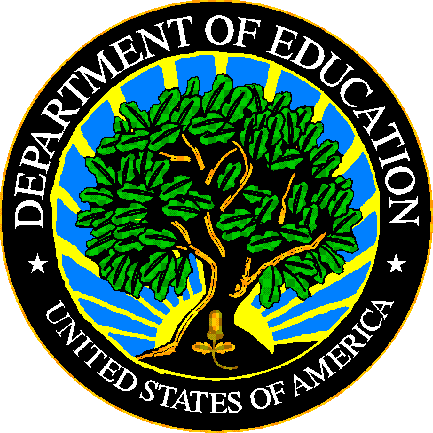  DEPARTMENT OF EDUCATIONEDPassThis technical guide was produced under U.S. Department of Education Contract No.  91990019A0008 with Applied Engineering Management Company.  Brandon Scott served as the contracting officer’s representative.  No official endorsement by the U.S. Department of Education of any product, commodity, service or enterprise mentioned in this publication is intended or should be inferred.This technical guide is in the public domain.  Authorization to reproduce it in whole or in part is granted.  While permission to reprint this publication is not necessary, the citation should be:  FILE 000 – File Name File Specifications – VXX.X (SY XXXX-XX), U.S. Department of Education, Washington, DC: EDFacts.  Retrieved [date] from the EDFacts Initiative Home Page.On request, this publication is available in alternate formats, such as Braille, large print, or CD Rom.  For more information, please contact the Department’s  at (202) 260–0818.DOCUMENT CONTROLDOCUMENT INFORMATIONDOCUMENT HISTORYPREFACEThis document provides technical instructions for building files that are submitted through EDPass, which is an electronic system that facilitates the efficient and timely transmission of data from SEAs to the U.S. Department of Education. This document is to be used in coordination with other documentation posted on the EDFacts Initiative Home Page under EDFacts System Documentation, including:EDFacts Workbook – a reference guide to using EDPass; particularly useful to new users; contains multiple appendices, including one that explains how to use the file specifications EDPass User Guide – provides assistance to new users of EDPass; it addresses the basic mechanics of system access and data submission EDFacts Business Rules Single Inventory (BRSI) - a single inventory containing business rules applied to EDFacts data throughout the pre- submission lifecycle of that data. The inventory describes each business rule, including the EDPass rule ID, legacy rule ID, rule objective, error message, failure classification, definition, rule logic, file specifications and the data group where the business rules are appliedPlease contact the Partner Support Center (PSC) with questions about the documents.  You will find contact information for PSC and each State EDFacts Coordinator on the  EDFacts Contact Page.Data submitted through EDPass are authorized by an Annual Mandatory Collection of Elementary and Secondary Education Data Through EDFacts (OMB 1850-0925, expires 6/30/2025).  EDFacts is a centralized data collection system used by the National Center for Education Statistics and grant making offices across the U.S. Department of Education (ED) to gather survey and administrative data. Data are reported by State Education Agencies (SEAs) and include data at the SEA, local education agency (LEA), and/or school level.Contents1.0	PURPOSE	12.0	GUIDANCE FOR SUBMITTING THIS FILE	12.1	Changes from the SY 2021-22 File Specifications	12.2	Core Requirements for Submitting this File	12.3	Required Categories and Totals	32.4	Categories and Permitted Values	42.5	Data Reporting Guidelines	62.6	Definitions	63.0	FILE NAMING CONVENTION	94.0	FIXED OR DELIMITED FILES	104.1	Header Record Definition	104.2	Data Record Definition	11PURPOSEThis document contains instructions for building files to submit EDFacts Data Group 85: Children with disabilities (IDEA) exiting special education table. The definition for this data group is: The unduplicated number of students with disabilities (IDEA) who are ages 14 through 21, were in special education at the start of the reporting period and were not in special education at the end of the reporting period.The data collected using this file specification are collected under the authority of the Individuals with Disabilities Education Act (IDEA), Section 618.  The ED data stewarding office/s for this file: OSERS/OSEP.GUIDANCE FOR SUBMITTING THIS FILEThis section contains changes from the previous school year, core requirements for submitting this file, required categories and totals, and general guidance.Changes from the SY 2021-22 File SpecificationsOther than any editorial changes listed in the document history on page ii, there have been no changes to this file specification.Core Requirements for Submitting this FileThe following table contains the reporting period, the education units included or excluded, the type of count, and zero count reporting.Table 2.2-1: Core Reporting RequirementsRequired Categories and TotalsThe table below lists the combinations of the categories and totals that are expected to be submitted for the state and each LEA or school that should be included in the file.An “X” in the column indicates that the category value must be submitted when reporting that aggregation. The total indicator must be either “Y” (Yes) or “N” (No). If the record is for a category set, specify an “N” (No). If the record is for a subtotal or education unit total, specify a “Y” (Yes).  New! The technical name of the data used in the file is: IDEAEXITSPEDRevised! Table 2.3–1: Required Categories and TotalsCategories and Permitted ValuesThis section contains the categories and permitted values used for submitting this file.DG85 - Children with disabilities (IDEA) exiting special education table:Basis of ExitThe reason children who were in special education at the start of the reporting period, but were not in special education at the end of the reporting period.Age (Exiting)The discrete age of children (students) on the date of the most recent IDEA child count prior to exiting special education.Disability Category (IDEA) ExitingThe primary disability as identified in the Individualized Education Program (IEP).Racial EthnicThe general racial category that most clearly reflects individuals' recognition of their community or with which the individuals most identify.Sex (Membership)An indication that students are either female or male.English Learner Status (Both)An indication of whether students met the definition of an English learner.Data Reporting GuidelinesThere is no additional data reporting guidance for this file specification.DefinitionsThe following definitions support this file: Dropped out These students were enrolled at the start of the reporting period but were not enrolled at the end of the reporting period and did not exit special education through any of the other means.  This includes dropouts, runaways, GED recipients (in cases where students are required to drop out of the secondary educational program in order to pursue the GED certificate), expulsions, status unknown, students who moved but are not known to be continuing in another educational program, and other exiters from special education.  GED - In states where students may receive a GED without dropping out of school, these students may be reported as having received a certificate. These are students who were jointly enrolled in secondary education and a GED program.  In all other cases, GED recipients should be reported as dropped out.Graduated with regular high school diploma These students exited an educational program through receipt of a high school diploma identical to that for which students without disabilities are eligible. These students met the same standards for graduation as those for students without disabilities. As defined in 34 CFR 300.102(a)(3)(iv), the term regular high school diploma means the standard high school diploma awarded to the preponderance of students in the State that is fully aligned with State standards, or a higher diploma, except that a regular high school diploma shall not be aligned to the alternate academic achievement standards described in section 1111(b)(1)(E) of the ESEA. A regular high school diploma does not include a recognized equivalent of a diploma, such as a general equivalency diploma, certificate of completion, certificate of attendance, or similar lesser credential.Moved, known to be continuing These students moved out of the catchment area or otherwise transferred to another district and are KNOWN to be continuing in an educational program.  There does not need to be evidence that the students are continuing in special education only that the students are continuing in an educational program.  This includes students who are in residential drug/alcohol rehabilitation centers, correctional facilities, or charter schools if those facilities operated as separate districts, excluding normal matriculation.Reached maximum age These students exited special education because of reaching the maximum age for receipt of special education services.  This includes students who reached the maximum age and did not receive a diploma.Received a certificate These students exited an educational program and received a certificate of completion, modified diploma, or some similar document.  This includes students who received a high school diploma, but did not meet the same standards for graduation as those for students without disabilities.  This also includes students receiving any alternative degree that is not fully aligned with the state’s academic standards, such as a certificate or a GED, so long as the student remained continuously enrolled in the secondary education program.GED – Received a certificate includes GED recipients when the state allows the students to receive a GED without dropping out of school (the students are jointly enrolled in secondary education and a GED program).Transferred to regular educationThese students were served in special education at the start of the reporting period, but at some point during that 12-month period, returned to general (regular) education. These students no longer have an IEP and are receiving all of their educational services from a general (regular) education program.  If the parent of a student with a disability revokes consent for special education and related services, the student would be reported in this category.  This also includes students who left school to be homeschooled and are no longer receiving any special education services, including related services.  (See 34 CFR §300.300(b)(4))See the EDFacts Workbook for the standard definitions.  FILE NAMING CONVENTIONThe following file naming convention is to help identify files to provide technical assistance.A maximum of 25 characters (including the file extension) is allowed for the file name.The following is the naming convention for file submissions:sslevfilenamevvvvvvv.extTable 3.0-1: File Naming ConventionFIXED OR DELIMITED FILES This section describes the fixed file and delimited file specifications.  The fixed file and delimited files contain a header record followed by data records.  The file type is specified in the header record.The “Pop” column in the header and data records is coded as follows: M - Mandatory, this field must always be populated A - This field is populated in accordance with table 2.3-1 “Required Categories and Totals”O - Optional, data in this field are optionalHeader Record DefinitionThe header record is required and is the first record in every file submitted to EDPass.  The purpose of the header record is to provide information as to the file type, number of data records in the file, file name, file identifier, and file reporting period. Table 4.1–1:  Header RecordBelow is an example of a header record.Table 4.1–2:  Header Record ExampleData Record DefinitionData records are required and immediately follow the header record in every file submitted to EDPass.  Data records provide counts for the specified category sets, subtotals and education unit totals.Table 4.2–1:  Data RecordsBelow is an example of a data record, this is the set of data that should be submitted for each education unit. See table 2.3-1.Table 4.2–2:  Data Record Example – School level 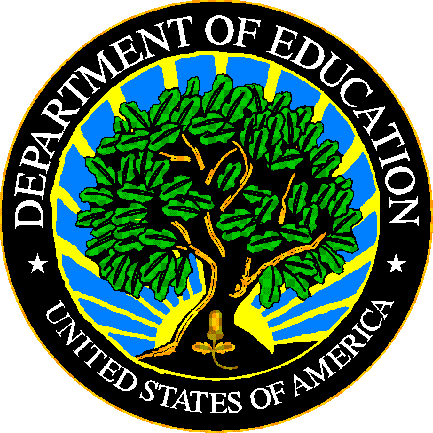 The Department of Education's mission is to promote student achievement and preparation for global competitiveness by fostering educational excellence and ensuring equal access.www.ed.govFS009 - Children with Disabilities (IDEA) Exiting Special Education File SpecificationsSY 2022-23Title:FS009 - Children with Disabilities (IDEA) Exiting Special Education File SpecificationsSecurity Level:Unclassified – For Official Use OnlyVersion NumberDateSummary of Change 1.0 – 18.0Versions 1.0 through 18.0 are used to build files for school years prior to SY 2022-23.19.0October 2022Updated for SY 2022-23.Replaced references to ESS with EDPassTable 2.2-1: revisions to Education Units Reported and Education Units Not Reported, Zero Counts and Zero ExceptionsTable 2.3-1: removed the Table Name column, which contained duplication; table name now displayed prior to Table 2.3-1Tables 4.1-1 and 4.2-1: Type changed from Number to IntegerSEALEASchoolReporting PeriodProgram Year (IDEA-Exit) - The 12-month period beginning July 1 and ending June 30 as defined for reporting the exiting from special education by students with disabilities (IDEA)Program Year (IDEA-Exit) - The 12-month period beginning July 1 and ending June 30 as defined for reporting the exiting from special education by students with disabilities (IDEA)Education units includedInclude SEAOperational LEAs with students ages 14 to 21 and are responsible for students’ IEPsRevised!Education units not reportedClosed, inactive, or future LEAs or LEAs that do not have students ages 14 to 21 or LEAs not responsible for the students’ IEPsRevised!Type of countOnce Once at any LEA where the student exited special educationZero countsRequired for all valid combinationsRevised!Not required; valid combinations for the state not included will be assumed to be zerosZero exceptions or Not applicableBasis of Exit – If your state does not use a permitted value (e.g., received a certificate), do not use that permitted value in the file.  The use of the permitted values must be consistent with responses to the State Supplement Survey-IDEA.Revised!Disability Category (IDEA) OR Disability Category (IDEA) Exiting – If your state does not use a permitted value (e.g., multiple disabilities), do not use that permitted value in the file.  The use of the permitted values must be consistent with responses to the State Supplement Survey-IDEA.Revised!Basis of Exit by Age – Do not use combinations of Basis of Exit and Age that do not exist in the state, for example, do not use combinations of “reached maximum age” and ages below the maximum.  The use of the permitted values must be consistent with responses to the State Supplement Survey-IDEA.Revised!If an LEA has no students ages 14 through 21 who exited special education, those permitted values should be left out of the file.Zero exceptions or Not applicableIf an LEA has no students ages 14 through 21 who exited special education, those permitted values should be left out of the file.MissingUse “-1” to report missing counts.Use “MISSING” when a category is not availableUse “-1” to report missing counts.Use “MISSING” when a category is not availableRelated Metadata surveyThe responses to the EMAPS State Supplemental Survey - IDEA and the permitted values reported must align.The responses to the EMAPS State Supplemental Survey - IDEA and the permitted values reported must align.AggregationBasis of ExitAge (Exiting)Disability Category (IDEA) ExitingRacial EthnicSex (Membership)English Learner Status (Both)Total IndicatorCommentsCategory Set AXXXNStudent Count by Basis of Exit by Age (Exiting) by Disability Category (IDEA) ExitingCategory Set BXXNStudent Count by Basis of Exit by Racial EthnicCategory Set CXXNStudent Count by Basis of Exit by Sex (Membership)Category Set DXXNStudent Count by Basis of Exit by English Learner Status (Both)Subtotal 1XYStudent Count by Basis of ExitSubtotal 2XYStudent Count by Age (Exiting)Subtotal 3XYStudent Count by Racial EthnicSubtotal 4XYStudent Count by Sex (Membership)Subtotal 5XYStudent Count by English Learner Status (Both)Subtotal 6XYStudent Count by Disability Category (IDEA) ExitingEducation Unit TotalYEducation Unit Total of Student CountPermitted Value AbbreviationPermitted Value DescriptionCommentsGHSGraduated with regular high school diplomaGRADALTDPLGraduated with an alternate diplomaRCReceived a certificateRMAReached maximum ageMKCMoved, known to be continuingTRANTransferred to regular educationDROPOUTDropped outDDiedMISSINGMissingUse when data are not available by this category.Permitted Value AbbreviationPermitted Value DescriptionComments14Age 1415Age 1516Age 1617Age 1718Age 1819Age 1920Age 2021Age 21MISSINGMissingUse when data are not available by this category.Permitted Value AbbreviationPermitted Value DescriptionCommentsAUTAutismDBDeaf-blindnessEMNEmotional disturbanceHIHearing impairmentIDIntellectual disabilityMDMultiple disabilitiesOIOrthopedic impairmentSLDSpecific learning disabilitySLISpeech or language impairmentTBITraumatic brain injuryVIVisual impairmentOHIOther health impairmentMISSINGMissingUse when data are not available by this category.Permitted Value AbbreviationPermitted Value DescriptionCommentsAM7American Indian or Alaska NativeAS7AsianBL7Black or African AmericanHI7Hispanic/LatinoPI7Native Hawaiian or Other Pacific IslanderMU7Two or more racesWH7WhiteMISSINGMissingUse when data are not available by this category.Permitted Value AbbreviationPermitted Value DescriptionCommentsFFemaleMMaleMISSINGMissingUse when data are not available by this category.Permitted Value AbbreviationPermitted Value DescriptionCommentsLEPEnglish learnersNLEPNon-English learnerMISSINGMissingUse when data are not available by this category.WhereMeansLimit in charactersssUSPS State Abbreviation2levAbbreviation for level:SEA for a State Education Agency levelLEA for a Local Education Agency level3filenameCDIDEAESE9vvvvvvvAlphanumeric string designated by the SEA to uniquely identify the individual submission (e.g., ver0001, v010803)7.extExtension identifying the file format:.txt – fixed .csv – comma delimited.tab – tab delimited4Data Element NameStart PositionLengthTypePopDefinition / CommentsPermitted Values AbbreviationsFile Type150StringMIdentifies the type of file being submitted.  SEA CHILDREN WITH DISAB (IDEA) EXITING SPEC EDLEA CHILDREN WITH DISAB (IDEA) EXITING SPEC EDTotal Records in File5110IntegerRevised!MThe total number of data records contained in the file.  The header record is NOT included in this count.File Name 6125StringMThe file name including extension, the same as the external file name.   See section 3.0File Identifier8632StringMAny combination of standard characters to further identify the file as specified by the SEA (e.g., a date, person’s name, and version number).File Reporting Period1189StringMThe school year for which data are being reported. The required format is “CCYY–CCYY” or “CCYY CCYY”, where either a hyphen or a space separates the beginning and ending years. 2022-2023OR2022 2023Filler127393StringMLeave filler field blank.Carriage Return / Line Feed (CRLF)5201MFormatFile Type,Total Records in File,File Name,File Identifier,File Reporting Period,Filler, Carriage Return / Line Feed (CRLF)ExampleLEA CHILDREN WITH DISAB (IDEA) EXITING SPEC ED,15,euleaCDIDEAESEv000001.csv,characters to identify file,2022-2023,¶Data Element NameStart PositionLengthTypePopDefinition / CommentsPermitted Values AbbreviationsFile Record Number110IntegerRevised!MA sequential number assigned by the State that is unique to each row entry within the file.DG559
State Code112StringMThe two-digit American National Standards Institute (ANSI) code for the state, District of Columbia, and the outlying areas and freely associated areas of the United States.For a list of valid State Codes, refer to the EDFacts Workbook.DG570
State Agency Number132StringMA number used to uniquely identify state agencies.  This ID cannot be updated through this file.  01 – State Education AgencyDG4
LEA Identifier (State)1514StringMThe identifier assigned to a local education agency (LEA) by the state education agency (SEA).  Also known as State LEA Identification Number (ID).  This data element cannot be updated through this file. SEA level – BlankFiller2920StringMLeave filler field blankTable Name4920StringMSee technical name in Section 2.3 Required Categories and TotalsIDEAEXITSPEDFiller6915StringMLeave filler field blank.Racial /Ethnic8415StringAThe general racial category that most clearly reflects individuals' recognition of their community or with which the individuals most identify.AM7 - American Indian or Alaska Native AS7 - Asian BL7 - Black or African American HI7 - Hispanic/Latino PI7 - Native Hawaiian or Other Pacific Islander WH7 - White MU7 - Two or more races
MISSINGSex (Membership)9915StringAAn indication that students are either female or male.F – FemaleM – MaleMISSING Filler11415StringMLeave filler field blank.Filler12915StringMLeave filler field blank.Filler14415StringMLeave filler field blank.Filler15915StringMLeave filler field blank.Filler17415StringMLeave filler field blank.Filler18915StringMLeave filler field blank.Disability Category (IDEA) Exiting20415StringAThe primary disability as identified in the Individualized Education Program (IEP).AUT – AutismDB – Deaf-blindnessEMN – Emotional disturbanceHI – Hearing impairmentID – Intellectual disabilityMD – Multiple disabilitiesOI – Orthopedic impairmentSLD – Specific learning disabilitySLI – Speech or language impairmentTBI – Traumatic brain injuryVI – Visual impairmentOHI – Other health impairmentMISSING Age (Exiting)21915StringAThe discrete age of children (students) on the date of the most recent IDEA child count prior to exiting special education.14 – Age 1415 – Age 1516 – Age 1617 – Age 1718 – Age 1819 – Age 1920 – Age 2021 – Age 21MISSING English Learner Status (Both)23415StringAAn indication of whether students met the definition of an English learner.LEP – English learnersNLEP – Non-English learnerMISSING Filler24915StringMLeave filler field blank.Filler26415StringMLeave filler field blank.Filler27915StringMLeave filler field blank.Basis of Exit29415StringAThe reason children who were in special education at the start of the reporting period, but were not in special education at the end of the reporting period.GHS – Graduated with regular high school diplomaGRADALTDPL – Graduated with an alternate diplomaRC – Received a certificateRMA – Reached maximum ageMKC – Moved, known to be continuingTRAN – Transferred to regular educationDROPOUT – Dropped outD – DiedMISSING Total Indicator3091StringMAn indicator that defines the count level – see table 2.3-1 “Required Categories and Totals”N – Specifies category setY – Specifies subtotal or total of the education unitExplanation310200StringOText field for state use.Student Count51010IntegerRevised!MCarriage Return / Line Feed (CRLF)5201MAggregation ExampleFormatFile Record Number,State Code,State Agency Number,LEA Identifier (State),Filler,Table Name,Filler,Racial /Ethnic,Sex (Membership),Filler,Filler,Filler,Filler,Filler,Filler,Disability Category (IDEA) Exiting,Age (Exiting),English Learner Status (Both),Filler,Filler,Filler,Basis of Exit,Total Indicator,Explanation,Student Count,Carriage Return / Line Feed (CRLF)Category Set A1,80,01,00614FEDERAL,,IDEAEXITSPED,,,,,,,,,,AUT,14,,,,,RC,N,,100¶Category Set B6,80,01,00614FEDERAL,,IDEAEXITSPED,,AM7,,,,,,,,,,,,,,MKC,N,,100¶Category Set C10,80,01,00614FEDERAL,,IDEAEXITSPED,,,F,,,,,,,,,,,,,RMA,N,,100¶Category Set D11,80,01,00614FEDERAL,,IDEAEXITSPED,,,,,,,,,,,,LEP,,,,D,N,,10¶Subtotal 116,80,01,00614FEDERAL,,IDEAEXITSPED,,,,,,,,,,,,,,,,MKC,Y,,200¶Subtotal 223,80,01,00614FEDERAL,,IDEAEXITSPED,,,,,,,,,,,18,,,,,,Y,,10¶Subtotal 325,80,01,00614FEDERAL,,IDEAEXITSPED,,WH7,,,,,,,,,,,,,,,Y,,100¶Subtotal 426,80,01,00614FEDERAL,,IDEAEXITSPED,,,M,,,,,,,,,,,,,,Y,,100¶Subtotal 527,80,01,00614FEDERAL,,IDEAEXITSPED,,,,,,,,,,,,LEP,,,,,Y,,10¶Subtotal 620,80,01,00614FEDERAL,,IDEAEXITSPED,,,,,,,,,,AUT,,,,,,,Y,,100¶Total of education unit28,80,01,00614FEDERAL,,IDEAEXITSPED,,,,,,,,,,,,,,,,,Y,,2300¶